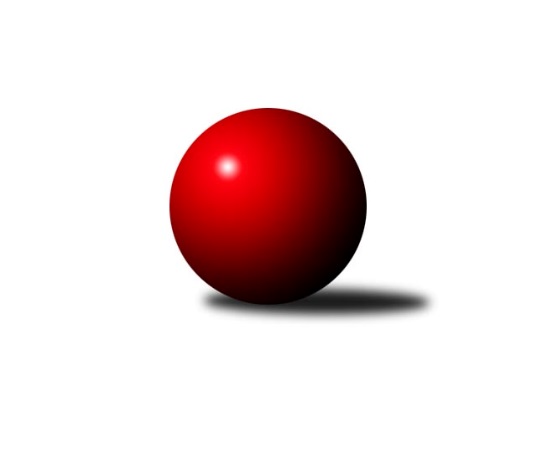 Č.21Ročník 2017/2018	25.3.2018Nejlepšího výkonu v tomto kole: 2682 dosáhlo družstvo: KK Dobruška BVýchodočeský přebor skupina B 2017/2018Výsledky 21. kolaSouhrnný přehled výsledků:SKPK Hradec Králové A	- KK Vysoké Mýto B	14:2	2610:2448		21.3.SK SC Svitavy-Lány B	- KK Zalabák Smiřice B	16:0	2665:2375		23.3.KK Dobruška B	- SK Kuželky Přelouč A	12:4	2682:2637		23.3.TJ Tesla Pardubice B	- TJ Start Rychnov n/K C	3:13	2321:2423		23.3.SKK Náchod B	- SKPK Hradec Králové B	10:6	2634:2595		23.3.SK Solnice A	- SK SC Svitavy-Lány A	4:12	2501:2555		23.3.SK SC Svitavy-Lány A	- SKPK Hradec Králové B	4:12	2650:2741		25.3.Tabulka družstev:	1.	SK Solnice A	21	15	1	5	219 : 117 	 	 2598	31	2.	SKK Náchod B	21	15	1	5	208 : 128 	 	 2553	31	3.	SK SC Svitavy-Lány A	21	14	1	6	207 : 129 	 	 2596	29	4.	SKPK Hradec Králové B	21	13	1	7	203 : 133 	 	 2585	27	5.	KK Vysoké Mýto B	21	11	1	9	176 : 160 	 	 2523	23	6.	SK Kuželky Přelouč A	21	11	0	10	179 : 157 	 	 2558	22	7.	SKPK Hradec Králové A	21	10	1	10	180 : 156 	 	 2530	21	8.	SK SC Svitavy-Lány B	21	10	1	10	173 : 163 	 	 2546	21	9.	TJ Start Rychnov n/K C	21	6	1	14	130 : 206 	 	 2512	13	10.	KK Dobruška B	21	6	1	14	120 : 216 	 	 2456	13	11.	KK Zalabák Smiřice B	21	5	1	15	108 : 228 	 	 2435	11	12.	TJ Tesla Pardubice B	21	5	0	16	113 : 223 	 	 2426	10Podrobné výsledky kola:	 SKPK Hradec Králové A	2610	14:2	2448	KK Vysoké Mýto B	Martin Šolc	 	 184 	 251 		435 	 2:0 	 418 	 	216 	 202		Tomáš Brzlínek	Leoš Glazunov	 	 211 	 228 		439 	 2:0 	 414 	 	218 	 196		Jiří Zvejška	Petr Skutil	 	 229 	 214 		443 	 2:0 	 401 	 	194 	 207		Pavel Doležal	Ludmila Skutilová	 	 197 	 214 		411 	 0:2 	 441 	 	227 	 214		Leoš Bartheldi	Lukáš Vadlejch	 	 218 	 218 		436 	 2:0 	 389 	 	203 	 186		Václav Perchlík st.	Jaroslav Němeček	 	 203 	 243 		446 	 2:0 	 385 	 	217 	 168		Jaroslav Polanskýrozhodčí: Nejlepší výkon utkání: 446 - Jaroslav Němeček	 SK SC Svitavy-Lány B	2665	16:0	2375	KK Zalabák Smiřice B	Jiří Klusák	 	 238 	 228 		466 	 2:0 	 400 	 	205 	 195		Roman Vrabec	Tomáš Štol	 	 197 	 237 		434 	 2:0 	 400 	 	187 	 213		Václav Novotný	Emil Uherka	 	 240 	 220 		460 	 2:0 	 335 	 	199 	 136		Petr Šubjak	Jiří Rus	 	 207 	 222 		429 	 2:0 	 394 	 	203 	 191		Václav Prokop	Gabriela Rusová	 	 205 	 218 		423 	 2:0 	 416 	 	210 	 206		Karel Josef	Zdeněk Dokoupil	 	 225 	 228 		453 	 2:0 	 430 	 	239 	 191		Jiří Vokřálrozhodčí: Nejlepší výkon utkání: 466 - Jiří Klusák	 KK Dobruška B	2682	12:4	2637	SK Kuželky Přelouč A	Lukáš Fanc	 	 199 	 221 		420 	 0:2 	 471 	 	209 	 262		Pavel Klička	Jiří Frinta	 	 254 	 221 		475 	 2:0 	 457 	 	226 	 231		David Sukdolák	Vladimír Gütler	 	 231 	 207 		438 	 2:0 	 423 	 	200 	 223		Tomáš Sukdolák	Marie Frydrychová	 	 222 	 207 		429 	 0:2 	 439 	 	225 	 214		Petr Zeman	Ivo Janda	 	 229 	 224 		453 	 2:0 	 427 	 	218 	 209		Jan Jakube	Josef Kupka	 	 236 	 231 		467 	 2:0 	 420 	 	216 	 204		Karel Langrozhodčí: Nejlepší výkon utkání: 475 - Jiří Frinta	 TJ Tesla Pardubice B	2321	3:13	2423	TJ Start Rychnov n/K C	Martina Nováková	 	 178 	 214 		392 	 1:1 	 392 	 	187 	 205		Václav Buřil	Marek Crlík	 	 169 	 158 		327 	 0:2 	 366 	 	190 	 176		Lubomír Šípek	Petra Stránská	 	 193 	 205 		398 	 0:2 	 400 	 	194 	 206		Pavel Krejčík	Milan Novák	 	 192 	 197 		389 	 0:2 	 409 	 	198 	 211		Jan Zeman	Jana Bulisová	 	 219 	 221 		440 	 2:0 	 422 	 	219 	 203		Ladislav Urbánek	Oldřich Hubáček	 	 198 	 177 		375 	 0:2 	 434 	 	199 	 235		Jaroslav Šmejdarozhodčí: Nejlepší výkon utkání: 440 - Jana Bulisová	 SKK Náchod B	2634	10:6	2595	SKPK Hradec Králové B	Daniel Majer	 	 200 	 228 		428 	 0:2 	 433 	 	211 	 222		Miloš Kvapil	Lukáš Bajer	 	 211 	 224 		435 	 2:0 	 421 	 	212 	 209		Jiří Vaníček	Miloš Voleský	 	 211 	 240 		451 	 2:0 	 437 	 	235 	 202		Martin Holý	Jiří Tesař	 	 205 	 218 		423 	 0:2 	 453 	 	255 	 198		Petr Víšek	Miroslav Tomeš	 	 221 	 197 		418 	 0:2 	 445 	 	237 	 208		Filip Ivan	Jiří ml. Doucha ml.	 	 252 	 227 		479 	 2:0 	 406 	 	210 	 196		Josef Pardubskýrozhodčí: Nejlepší výkon utkání: 479 - Jiří ml. Doucha ml.	 SK Solnice A	2501	4:12	2555	SK SC Svitavy-Lány A	Martin Kozel st.	 	 220 	 240 		460 	 0:2 	 469 	 	230 	 239		Milan Novák	Rudolf Stejskal	 	 221 	 204 		425 	 2:0 	 398 	 	192 	 206		Jiří Hanuš	Václav Balous	 	 194 	 197 		391 	 0:2 	 403 	 	201 	 202		Jakub Zelinka	Martin Nosek	 	 205 	 167 		372 	 0:2 	 433 	 	218 	 215		Jakub Jirčík	Milan Hrubý	 	 201 	 222 		423 	 2:0 	 408 	 	198 	 210		Klára Pekařová	Pavel Píč	 	 207 	 223 		430 	 0:2 	 444 	 	212 	 232		Vlastimil Krátkýrozhodčí: Nejlepší výkon utkání: 469 - Milan Novák	 SK SC Svitavy-Lány A	2650	4:12	2741	SKPK Hradec Králové B	Milan Novák	 	 224 	 195 		419 	 0:2 	 470 	 	228 	 242		Jiří Vaníček	Jiří Hanuš	 	 219 	 238 		457 	 2:0 	 450 	 	211 	 239		Josef Pardubský	Jakub Zelinka	 	 225 	 219 		444 	 0:2 	 467 	 	248 	 219		Petr Víšek	Jakub Jirčík	 	 225 	 227 		452 	 2:0 	 421 	 	203 	 218		Martin Holý	Klára Pekařová *1	 	 237 	 206 		443 	 0:2 	 463 	 	244 	 219		Filip Ivan	Vlastimil Krátký	 	 194 	 241 		435 	 0:2 	 470 	 	233 	 237		Oldřich Hornychrozhodčí: střídání: *1 od 80. hodu Petr RusNejlepšího výkonu v tomto utkání: 470 kuželek dosáhli: Jiří Vaníček, Oldřich HornychPořadí jednotlivců:	jméno hráče	družstvo	celkem	plné	dorážka	chyby	poměr kuž.	Maximum	1.	Pavel Píč 	SK Solnice A	456.54	304.7	151.8	3.0	8/9	(508)	2.	Petr Víšek 	SKPK Hradec Králové B	448.69	302.3	146.4	4.4	10/10	(524)	3.	Jaroslav Šmejda 	TJ Start Rychnov n/K C	445.21	305.4	139.8	5.6	10/10	(515)	4.	Vlastimil Krátký 	SK SC Svitavy-Lány A	444.53	299.4	145.1	4.4	10/10	(503)	5.	Vladimír Gütler 	KK Dobruška B	444.51	309.3	135.2	5.2	8/9	(484)	6.	Filip Ivan 	SKPK Hradec Králové B	444.06	298.2	145.8	4.9	9/10	(468)	7.	Martin Holý 	SKPK Hradec Králové B	443.76	298.2	145.6	4.7	9/10	(484)	8.	Jaroslav Hažva 	KK Zalabák Smiřice B	442.31	298.4	143.9	4.8	7/10	(511)	9.	Jan Jakube 	SK Kuželky Přelouč A	440.12	302.8	137.3	4.6	9/10	(474)	10.	Ladislav Urbánek 	TJ Start Rychnov n/K C	439.43	295.5	143.9	5.1	9/10	(490)	11.	Jiří ml. Doucha  ml.	SKK Náchod B	439.21	301.4	137.8	5.1	10/10	(497)	12.	Emil Uherka 	SK SC Svitavy-Lány B	439.13	297.2	141.9	4.7	7/9	(471)	13.	Tomáš Sukdolák 	SK Kuželky Přelouč A	439.08	297.7	141.4	5.8	10/10	(513)	14.	Zdeněk Dokoupil 	SK SC Svitavy-Lány B	438.08	298.6	139.5	4.8	9/9	(480)	15.	Lukáš Vadlejch 	SKPK Hradec Králové A	436.09	298.4	137.7	5.2	9/9	(484)	16.	Miloš Voleský 	SKK Náchod B	435.87	304.2	131.7	7.2	9/10	(495)	17.	Jakub Zelinka 	SK SC Svitavy-Lány A	435.20	291.7	143.5	4.6	10/10	(499)	18.	Milan Novák 	SK SC Svitavy-Lány A	434.70	300.1	134.6	6.5	10/10	(487)	19.	Pavel Klička 	SK Kuželky Přelouč A	434.24	292.1	142.2	5.0	9/10	(473)	20.	Petr Dlouhý 	KK Vysoké Mýto B	433.86	296.9	136.9	5.5	7/10	(476)	21.	David Stára 	SKK Náchod B	432.93	300.7	132.2	6.8	10/10	(494)	22.	Klára Pekařová 	SK SC Svitavy-Lány A	432.53	298.4	134.2	5.3	8/10	(498)	23.	Rudolf Stejskal 	SK Solnice A	432.06	291.8	140.2	4.9	9/9	(479)	24.	Václav Perchlík  st.	KK Vysoké Mýto B	431.70	290.9	140.8	5.6	10/10	(465)	25.	Jakub Jirčík 	SK SC Svitavy-Lány A	431.11	300.3	130.9	5.7	8/10	(479)	26.	Tomáš Brzlínek 	KK Vysoké Mýto B	430.86	294.5	136.4	4.4	10/10	(480)	27.	Jiří Hanuš 	SK SC Svitavy-Lány A	429.07	290.5	138.5	6.6	9/10	(473)	28.	Petr Zeman 	SK Kuželky Přelouč A	428.16	299.1	129.0	6.2	9/10	(470)	29.	Milan Hrubý 	SK Solnice A	427.53	296.4	131.2	5.0	9/9	(463)	30.	Milan Novák 	TJ Tesla Pardubice B	427.30	295.5	131.8	7.3	10/10	(470)	31.	Martin Šolc 	SKPK Hradec Králové A	426.48	302.3	124.2	6.8	9/9	(481)	32.	Jiří Prokop 	SKPK Hradec Králové A	426.47	299.6	126.8	6.6	9/9	(472)	33.	Leoš Glazunov 	SKPK Hradec Králové A	424.50	293.5	131.0	7.1	7/9	(475)	34.	Martin Nosek 	SK Solnice A	424.44	296.3	128.1	6.5	8/9	(476)	35.	Jana Bulisová 	TJ Tesla Pardubice B	424.38	293.3	131.1	8.6	9/10	(454)	36.	Jaroslav Špicner 	SKK Náchod B	424.11	285.9	138.3	5.0	8/10	(484)	37.	Jiří Klusák 	SK SC Svitavy-Lány B	423.78	294.7	129.1	6.8	9/9	(493)	38.	Marie Frydrychová 	KK Dobruška B	423.71	293.9	129.8	7.3	9/9	(457)	39.	Václav Balous 	SK Solnice A	422.34	294.5	127.8	7.0	8/9	(469)	40.	Miroslav Tomeš 	SKK Náchod B	422.27	293.7	128.6	6.6	8/10	(463)	41.	Ladislav Mikolášek 	SKPK Hradec Králové B	421.41	292.9	128.5	5.8	8/10	(468)	42.	Jiří Vaníček 	SKPK Hradec Králové B	421.23	290.7	130.5	6.0	9/10	(478)	43.	Leoš Bartheldi 	KK Vysoké Mýto B	420.71	290.7	130.0	6.0	8/10	(471)	44.	Jiří Rus 	SK SC Svitavy-Lány B	419.60	292.3	127.3	6.6	8/9	(499)	45.	Ivo Janda 	KK Dobruška B	418.23	292.8	125.5	8.6	8/9	(469)	46.	Ilona Sýkorová 	TJ Start Rychnov n/K C	417.37	288.3	129.0	7.6	9/10	(453)	47.	Jan Zeman 	TJ Start Rychnov n/K C	416.35	292.1	124.3	8.4	9/10	(465)	48.	Jan Chleboun 	KK Vysoké Mýto B	416.31	292.0	124.3	7.9	8/10	(467)	49.	Petr Skutil 	SKPK Hradec Králové A	414.51	296.5	118.0	8.5	8/9	(474)	50.	Josef Pardubský 	SKPK Hradec Králové B	413.13	286.5	126.6	8.0	9/10	(459)	51.	Petr Rus 	SK SC Svitavy-Lány A	412.04	288.8	123.2	6.8	7/10	(451)	52.	Karel Lang 	SK Kuželky Přelouč A	410.50	284.7	125.8	5.6	9/10	(491)	53.	Martina Nováková 	TJ Tesla Pardubice B	409.56	286.4	123.2	9.9	10/10	(431)	54.	Václav Novotný 	KK Zalabák Smiřice B	408.79	286.5	122.3	9.3	8/10	(475)	55.	Jindřich Jukl 	SK SC Svitavy-Lány B	408.46	289.1	119.4	8.2	6/9	(439)	56.	Luděk Sukup 	KK Zalabák Smiřice B	408.30	283.3	125.0	8.4	8/10	(483)	57.	Roman Vrabec 	KK Zalabák Smiřice B	408.14	282.6	125.6	8.4	9/10	(455)	58.	Ludmila Skutilová 	SKPK Hradec Králové A	407.96	290.8	117.2	8.2	7/9	(447)	59.	Pavel Krejčík 	TJ Start Rychnov n/K C	407.78	291.2	116.6	9.6	10/10	(460)	60.	Miroslav Zeman 	SK SC Svitavy-Lány B	406.64	287.2	119.4	9.1	7/9	(422)	61.	Lubomír Šípek 	TJ Start Rychnov n/K C	405.10	284.1	121.0	10.4	9/10	(480)	62.	Lukáš Fanc 	KK Dobruška B	399.05	285.0	114.0	10.9	7/9	(447)	63.	Jaroslav Dlohoška 	SKK Náchod B	398.36	286.1	112.3	9.9	9/10	(437)	64.	Petra Stránská 	TJ Tesla Pardubice B	395.34	282.1	113.2	9.7	9/10	(447)	65.	Karel Josef 	KK Zalabák Smiřice B	394.11	282.7	111.4	11.9	8/10	(456)	66.	Oldřich Hubáček 	TJ Tesla Pardubice B	393.09	280.5	112.6	10.4	9/10	(457)	67.	Josef Petera 	KK Dobruška B	389.49	277.3	112.2	10.5	7/9	(459)	68.	Markéta Novotná 	KK Zalabák Smiřice B	368.90	261.6	107.3	12.1	7/10	(406)		Jiří Bartoníček 	SK Solnice A	472.73	313.8	158.9	1.8	5/9	(527)		Josef Kupka 	KK Dobruška B	466.30	312.7	153.6	5.9	2/9	(473)		Mikuláš Martinec 	SKK Náchod B	455.00	298.0	157.0	6.0	1/10	(455)		František Hejna 	SKK Náchod B	454.00	297.0	157.0	5.0	1/10	(454)		Martin Kozel  st.	SK Solnice A	453.00	299.3	153.8	2.5	4/9	(463)		David Sukdolák 	SK Kuželky Přelouč A	448.96	316.7	132.3	6.9	6/10	(479)		Lukáš Bajer 	SKK Náchod B	441.00	296.0	145.0	5.0	1/10	(458)		Oldřich Hornych 	SKPK Hradec Králové B	440.33	306.0	134.3	8.7	3/10	(470)		Josef Suchomel 	SK Kuželky Přelouč A	439.00	324.0	115.0	14.0	1/10	(439)		Jiří Hroneš 	KK Zalabák Smiřice B	437.67	284.8	152.9	3.0	4/10	(472)		Tomáš Štol 	SK SC Svitavy-Lány B	435.53	302.0	133.5	7.1	4/9	(466)		Josef Širůček 	SK SC Svitavy-Lány B	433.50	297.0	136.5	7.5	2/9	(459)		Marek Ledajaks 	KK Vysoké Mýto B	432.00	294.0	138.0	2.0	1/10	(432)		Jaroslav Černý 	KK Dobruška B	432.00	309.0	123.0	5.5	1/9	(464)		Pavel Nosek 	SK Solnice A	431.07	283.5	147.6	3.9	3/9	(462)		Gabriela Rusová 	SK SC Svitavy-Lány B	430.56	297.8	132.7	7.5	5/9	(520)		Jiří Tesař 	SKK Náchod B	429.17	299.1	130.0	8.0	6/10	(461)		Iva Jetmarová 	SK SC Svitavy-Lány B	429.00	300.0	129.0	9.0	1/9	(429)		Jana Klusáková 	SK SC Svitavy-Lány B	428.50	299.5	129.0	8.0	1/9	(438)		Miloš Kvapil 	SKPK Hradec Králové B	427.70	294.9	132.8	7.3	5/10	(462)		Josef Ledajaks 	KK Vysoké Mýto B	427.00	303.0	124.0	7.0	1/10	(427)		Stanislav Nosek 	KK Zalabák Smiřice B	427.00	308.0	119.0	8.0	1/10	(427)		Daniel Majer 	SKK Náchod B	426.50	291.7	134.8	4.0	2/10	(436)		Jiří Vokřál 	KK Zalabák Smiřice B	426.45	290.0	136.5	7.1	6/10	(487)		Pavel Dymák 	SK Solnice A	426.00	293.3	132.7	3.0	1/9	(428)		Jaroslav Němeček 	SKPK Hradec Králové A	425.95	293.4	132.5	6.6	5/9	(497)		Bohuslav Trejtnar 	SKPK Hradec Králové B	425.67	290.7	135.0	5.7	1/10	(447)		Pavel Jandera 	KK Vysoké Mýto B	424.25	294.5	129.8	7.1	6/10	(475)		Denis Hofman 	SKK Náchod B	420.50	292.0	128.5	5.0	2/10	(422)		Zdeněk Tobiška 	SK Solnice A	419.00	277.0	142.0	4.0	1/9	(419)		Ondřej Pecza 	KK Vysoké Mýto B	418.25	287.0	131.3	6.8	4/10	(439)		Jaroslav Gütler 	SKPK Hradec Králové A	417.00	283.0	134.0	6.0	1/9	(417)		Pavel Doležal 	KK Vysoké Mýto B	414.11	287.6	126.5	7.8	3/10	(461)		Petr Hanuš 	SK Kuželky Přelouč A	410.19	285.4	124.8	7.1	4/10	(440)		Jiří Zvejška 	KK Vysoké Mýto B	407.25	287.8	119.5	7.8	2/10	(415)		Tomáš Jarolím 	SK Kuželky Přelouč A	407.10	287.5	119.6	8.2	5/10	(435)		Andrea Kumštová 	SK Solnice A	405.00	303.0	102.0	12.0	1/9	(405)		Martin Matějček 	KK Zalabák Smiřice B	404.42	293.7	110.7	11.8	6/10	(446)		Miloslav Vaněk 	TJ Tesla Pardubice B	402.67	286.2	116.5	12.3	2/10	(430)		Ivana Bartoníčková 	SK Solnice A	402.25	296.8	105.5	11.1	2/9	(425)		Petr Kosejk 	SK Solnice A	399.67	279.2	120.5	7.9	4/9	(434)		Pavel Šido 	KK Zalabák Smiřice B	399.00	303.0	96.0	20.0	1/10	(399)		Lukáš Hubáček 	TJ Tesla Pardubice B	398.00	274.5	123.5	9.0	1/10	(403)		Marek Crlík 	TJ Tesla Pardubice B	397.83	283.7	114.2	11.0	3/10	(436)		Jiří Frinta 	KK Dobruška B	397.11	284.4	112.8	10.2	5/9	(475)		Petr Brandejs 	KK Dobruška B	396.63	282.9	113.8	11.9	4/9	(431)		Václav Buřil 	TJ Start Rychnov n/K C	396.00	278.5	117.5	9.5	2/10	(400)		Vladimír Sonnevend 	SK Solnice A	395.33	290.0	105.3	11.3	3/9	(405)		Matěj Drábek 	TJ Tesla Pardubice B	395.00	280.0	115.0	10.4	5/10	(413)		Jan Zelinka 	SK SC Svitavy-Lány B	395.00	289.0	106.0	11.0	1/9	(395)		Václav Prokop 	KK Zalabák Smiřice B	391.00	280.8	110.3	13.0	4/10	(410)		Věra Moravcová 	TJ Start Rychnov n/K C	389.00	279.3	109.7	8.3	3/10	(407)		Petr Havlík 	KK Dobruška B	385.00	277.5	107.5	12.0	5/9	(436)		Jaroslav Kejzlar 	TJ Start Rychnov n/K C	379.00	254.0	125.0	10.0	1/10	(379)		Michal Jasanský 	KK Vysoké Mýto B	377.75	272.3	105.5	13.0	4/10	(411)		Marie Drábková 	TJ Tesla Pardubice B	372.00	276.0	96.0	14.0	1/10	(372)		Patricie Hubáčková 	TJ Tesla Pardubice B	367.67	266.4	101.3	14.9	6/10	(401)		Milan Hašek 	KK Dobruška B	366.33	272.7	93.7	15.3	3/9	(431)		Jaroslav Polanský 	KK Vysoké Mýto B	364.67	254.2	110.5	13.3	3/10	(386)		Petr Šubjak 	KK Zalabák Smiřice B	350.00	254.0	96.0	18.5	2/10	(365)Sportovně technické informace:Starty náhradníků:registrační číslo	jméno a příjmení 	datum startu 	družstvo	číslo startu20328	Jakub Jirčík	25.03.2018	SK SC Svitavy-Lány A	8x438	Emil Uherka	23.03.2018	SK SC Svitavy-Lány B	9x24449	Jakub Zelinka	25.03.2018	SK SC Svitavy-Lány A	10x14271	Gabriela Rusová	23.03.2018	SK SC Svitavy-Lány B	7x6031	Petr Rus	25.03.2018	SK SC Svitavy-Lány A	7x435	Jiří Rus	23.03.2018	SK SC Svitavy-Lány B	9x13200	Milan Novák	25.03.2018	SK SC Svitavy-Lány A	9x24450	Vlastimil Krátký	25.03.2018	SK SC Svitavy-Lány A	10x24237	Jiří Klusák	23.03.2018	SK SC Svitavy-Lány B	10x22662	Jiří Hanuš	25.03.2018	SK SC Svitavy-Lány A	9x24177	Zdeněk Dokoupil	23.03.2018	SK SC Svitavy-Lány B	9x10433	Lukáš Vadlejch	21.03.2018	SKPK Hradec Králové A	8x21756	Miloš Kvapil	23.03.2018	SKPK Hradec Králové B	6x20475	Petr Skutil	21.03.2018	SKPK Hradec Králové A	10x22144	Filip Ivan	25.03.2018	SKPK Hradec Králové B	9x16018	Martin Holý	25.03.2018	SKPK Hradec Králové B	10x21828	Ludmila Skutilová	21.03.2018	SKPK Hradec Králové A	10x3833	Leoš Glazunov	21.03.2018	SKPK Hradec Králové A	6x22220	Daniel Majer	23.03.2018	SKK Náchod B	3x6130	Miloš Voleský	23.03.2018	SKK Náchod B	9x21758	Jaroslav Němeček	21.03.2018	SKPK Hradec Králové A	9x21759	Jiří Vaníček	25.03.2018	SKPK Hradec Králové B	9x7	Oldřich Hornych	25.03.2018	SKPK Hradec Králové B	3x21755	Petr Víšek	25.03.2018	SKPK Hradec Králové B	10x20	Josef Pardubský	25.03.2018	SKPK Hradec Králové B	8x27	Martin Šolc	21.03.2018	SKPK Hradec Králové A	10x
Hráči dopsaní na soupisku:registrační číslo	jméno a příjmení 	datum startu 	družstvo	Program dalšího kola:22. kolo29.3.2018	čt	17:00	KK Zalabák Smiřice B - SK Solnice A	29.3.2018	čt	17:00	SK SC Svitavy-Lány A - SKK Náchod B	29.3.2018	čt	17:00	SKPK Hradec Králové B - TJ Tesla Pardubice B	29.3.2018	čt	17:00	TJ Start Rychnov n/K C - KK Dobruška B	29.3.2018	čt	17:00	SK Kuželky Přelouč A - SKPK Hradec Králové A	29.3.2018	čt	17:00	KK Vysoké Mýto B - SK SC Svitavy-Lány B	Nejlepší šestka kola - absolutněNejlepší šestka kola - absolutněNejlepší šestka kola - absolutněNejlepší šestka kola - absolutněNejlepší šestka kola - dle průměru kuželenNejlepší šestka kola - dle průměru kuželenNejlepší šestka kola - dle průměru kuželenNejlepší šestka kola - dle průměru kuželenNejlepší šestka kola - dle průměru kuželenPočetJménoNázev týmuVýkonPočetJménoNázev týmuPrůměr (%)Výkon5xJiří ml. Doucha ml.Náchod B4792xMilan NovákSvitavy-Lány A117.224692xJiří FrintaDobruška B4751xMartin Kozel st.Solnice114.974601xPavel KličkaPřelouč A4716xJiří ml. Doucha ml.Náchod B111.494794xMilan NovákSvitavy-Lány A4697xVlastimil KrátkýSvitavy-Lány A110.974442xJosef KupkaDobruška B4672xJiří FrintaDobruška B110.324754xJiří KlusákSvitavy-Lány B4661xPavel KličkaPřelouč A109.39471